	Fakultät für 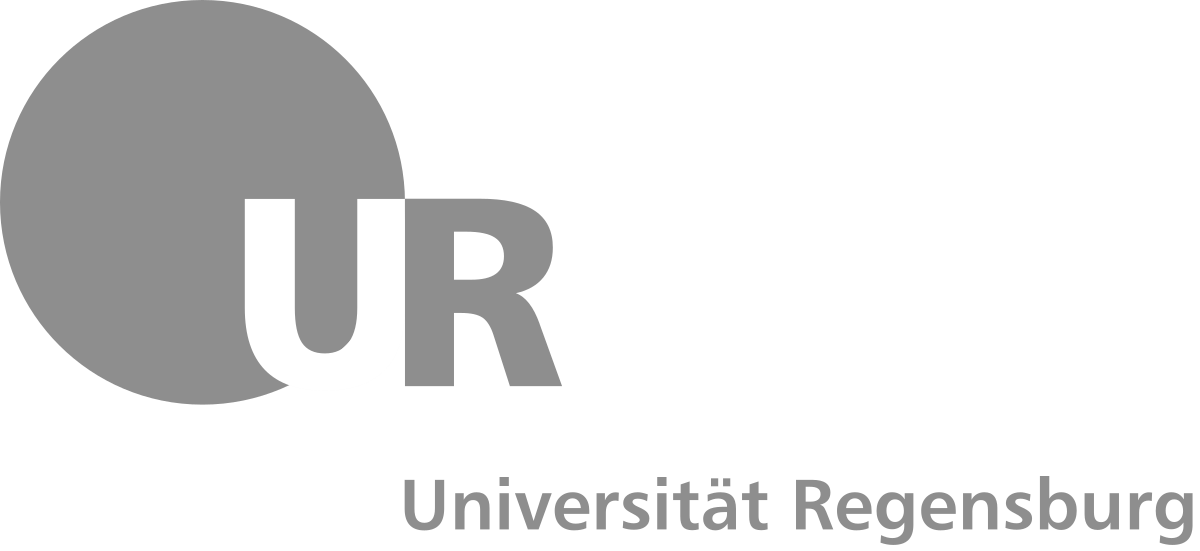 Lehrstuhl für Stellenausschreibungder Universität Regensburg | Nummer xx.xxxDie Universität Regensburg ist mit ihren über 20.000 Studierenden eine innovative und interdisziplinär ausgerichtete Campus-Universität mit vielseitigen Forschungsaktivitäten und einem breiten Studienangebot für junge Menschen aus dem In- und Ausland. Funktionsbeschreibung der ausschreibenden Organisationseinheit. Dort ist zum xx eine Stelle als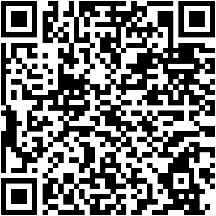 Studentische Hilfskraft (m/w/d)mit einer Arbeitszeit von xxx Stunden pro Monat für eine Beschäftigungsdauer von xxx zu besetzen. Die Vergütung erfolgt nach den üblichen Stundensätzen für studentische Hilfskräfte.Ihre Aufgaben:Unsere Anforderungen:Immatrikulation mindestens im 2. Fachsemester an einer deutschen Hochschule für ein Studium, das zu einem berufsqualifizierenden Abschluss führtWir bieten Ihnen:Die Universität Regensburg strebt eine Erhöhung des Frauenanteils an und fordert daher qualifizierte Frauen ausdrücklich zur Bewerbung auf. Die Universität Regensburg setzt sich besonders für die Vereinbarkeit von Familie und Beruf ein (nähere Informationen unter https://www.uni-regensburg.de/universitaet/personalentwicklung/familien-service).Bei im Wesentlichen gleicher Eignung werden schwerbehinderte Bewerberinnen und Bewerber bevorzugt eingestellt. Bitte weisen Sie auf eine vorliegende Schwerbehinderung ggf. bereits in der Bewerbung hin.Bitte beachten Sie, dass wir Kosten, die bei einem etwaigen Vorstellungsgespräch für Sie anfallen sollten, nicht übernehmen können.Bei Rückfragen wenden Sie sich bitte an xxx (E-Mail xxx, Telefon 0941 943-xxxx). Wir freuen uns auf Ihre ausführliche Bewerbung, die Sie bitte in einer PDF-Datei bis zum xx.xx.xxxx per E-Mail an xxx senden.Hinweise zum Datenschutz finden Sie unterhttps://www.uni-regensburg.de/assets/universitaet/stellenausschreibungen/dokumente/datenschutz_stellenausschreibungen_2020.pdf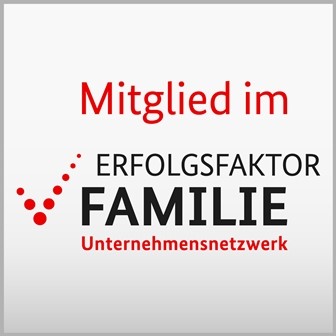 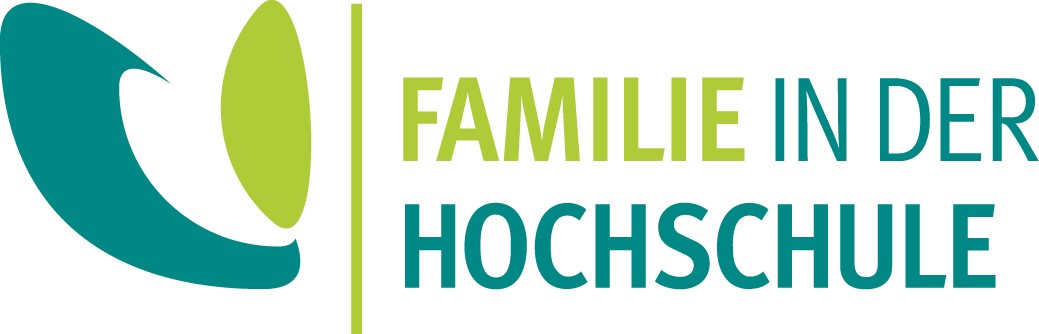 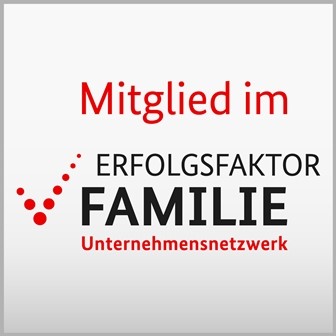 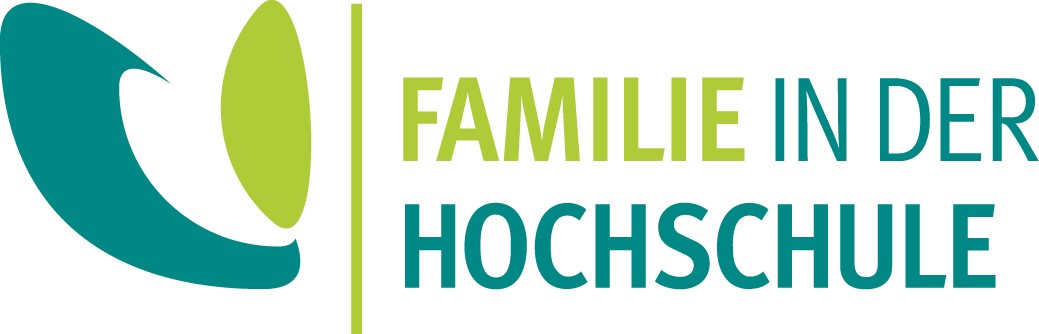 